KARYA TULIS ILMIAHGAMBARAN PENGETAHUAN TEKNIK MENYIKAT GIGI REMAJA DI DESA GENITO KIDUL WINDUSARI MAGELANG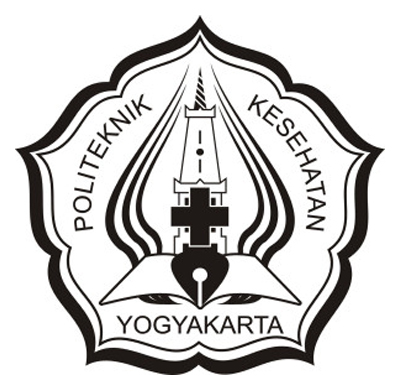 RANI RAHMAWATINIM : P07125118041PRODI DIPLOMA TIGA KESEHATAN GIGI JURUSAN KEPERAWATAN GIGIPOLITEKNIK KESEHATAN KEMENTERIAN KESEHATAN YOGYAKARTATAHUN 2021	KARYA TULIS ILMIAHGAMBARAN PENGETAHUAN TEKNIK MENYIKAT GIGI REMAJA DI DESA GENITO KIDUL WINDUSARI MAGELANGDiajukan sebagai salah satu syarat untuk memperoleh gelar  Ahli Madya Kesehatan GigiRANI RAHMAWATINIM : P07125118041PRODI DIPLOMA TIGA KESEHATAN GIGI JURUSAN KEPERAWATAN GIGIPOLITEKNIK KESEHATAN KEMENTERIAN KESEHATAN YOGYAKARTATAHUN 2021HALAMAN PENGESAHAN KARYA TULIS ILMIAH“Gambaran Pengetahuan Teknik Menyikat Gigi Remaja Di Desa Genito Kidul Windusari Magelang”Disusun oleh : RANI RAHMAWATINIM : P07125118041Telah dipertahankan di depan Dewan PengujiPada tanggal : 23 April 2021SUSUNAN DEWAN PENGUJIYogyakarta,  April 2021Ketua Jurusan Keperawatan Gigi Poltekkes Kemenkes YogyakartaSuharjono,SPd, S.SiT,. M.Kes.NIP. 196012121981031006HALAMAN PERNYATAAN ORISINALITASKarya Tulis Ilmiah ini adalah hasil karya saya sendiri, dan semua sumber baik yang dikutip maupun dirujuk telah saya nyatakan dengan benar.Nama			 : Rani RahmawatiNIM			 : P07125118041Tanda Tangan		 : ..........................Tanggal		 : ...........................HALAMAN PERNYATAAN PERSETUJUAN PUBLIKASI KTIUNTUK KEPENTINGAN AKADEMISSebagai sivitas akademik Poltekkes Kemenkes Yogyakarta, saya yang bertanda tangan dibawah ini:Nama		 : Rani RahmawatiNIM		 : P07125118041Program Studi	 : Diploma Tiga Kesehatan GigiJurusan	 : Keperawatan GigiDemi  penegembangan ilmu pengetahuan, menyutujui untuk memberikan kepada Poltekkes  Kemenkes Yogyakarta  Hak Bebas Royalti Noneksklusif (Non-exclusive Royalty- Fee Right) atas KTI saya yang berjudul  :“Gambaran  Pengetahuan Teknik Menyikat Gigi  Remaja di Desa Genito Windusari Magelang “Beserta perangkat yang ada (jika diperlukan). Dengan Hak Bebas Royalti Noneksklusif ini Poltekkes Kemenkes Yogyakarta berhak menyimpan, mengalihmedia/formatkan, mengelola dalam bentuk pangkalan data (database), merawat, dan mempublikasikan tugas akhir saya selama tetap mencantumkan nama saya sebagai penulis/pencipta dan sebagai pemilik Hak Cipta.Demikan Pernyataan ini saya buat dengan sebenarnya.Dibuat di : YogyakartaPada Tanggal :  April 2021Yang MenyatakanMaterai 6000(......................)KATA PENGANTARPuji syukur saya panjatkan kepada Tuhan Yang Maha Esa, karena atas berkat dan rahmat-Nya saya dapat menyelesaikan Karya Tulis Ilmiah (KTI) ini. KTI  ini dilakukan dalam memenuhi salah satu syarat untuk mencapai gelar Ahli Madya Keperawatan Gigi pada Program Studi Diploma Tiga Kesehatan Gigi Jurusan Keperawatan Gigi Poltekkes Kemenkes Yogyakarta.  KTI terwujud atas bimbingan, pengarahan, dan bantuan dari berbagai pihak yang tidak bisa penulis sebutkan satu persatu dan pada kesempatan ini penulis menyampaikan ucapan terima kasih kepada :Joko Susilo, SKM., M.Kes selaku Direktur Politeknik Kesehatan Kementerian Kesehatan Yogyakarta yang telah memberikan kesempatan bagi penulis untuk menyusun Karya Tulis Ilmiah ini.Suharyono, S.Pd., S.SiT., M.Kes selaku Ketua Jurusan Keperawatan Gigi Politeknik Kesehatan Kementerian Kesehatan Yogyakarta yang telah memberkan ijin kepada penulis untuk menyusun  Karya Tulis Ilmiah ini.Dwi Suyatmi, S.SiT., MDSc selaku Ketua Prodi D-III Kesehatan Gigi yang telah memberikan ijin kepada penulis untuk menyusun Karya Tulis Ilmiah sekaligus sebagai Pembimbing Pendamping yang telah membimbing dan membantu penulis untuk Karya Tulis Ilmiah ini. Almujadi, S.Pd, S.SiT., MDSc selaku Pembimbing Utama yang telah membimbing dan membantu penulis untuk  Karya Tulis Ilmiah ini.Sutrisno, S.SiT., M.Kes selaku Penguji yang telah bersedia menguji, serta memberi saran, kritik dan pengarahan kepada  penulis untuk Karya Tulis Ilmiah ini.Responden yang telah bersedia ikut serta membantu dalam penelitian iniOrang tua dan keluarga saya yang telah memberikan bantuan dukungan material dan moral; danSahabat dan teman-teman saya yang telah banyak membantu saya menyelesaikan Tugas akhir ini.Semua pihak yang tidak bisa saya sebutkan satu-persatu yang telah banyak membantu sehingga Karya Tulis Ilmiah ini dapat terselesaikan. Akhir kata, saya berharap Tuhan Yang Maha Esa berkenan membalas segala kebaikan semua pihak yang telah membantu. Semoga Tugas Akhir ini membawa manfaat bagi pengembangan ilmu.Yogyakarta, April 2021PenulisDAFTAR GAMBARGAMBAR 1. Desain Penelitian	17GAMBAR 2. Penjelasasan tata cara pengisian kuisioner	40GAMBAR 3. Responden telah selesai mengisi kuisioner 	40DAFTAR TABELTABEL 1. Karakteristik Responden Berdasarkan Jenis Kelamin 	22TABEL 2. Karakteristik Responden Berdasarkan Usia	22TABEL 3. Karakteristik Responden Berdasarkan Pendidikan Terakhir 	23TABEL 4. Distribusi Frekuensi Responden Berdasarkan Pengetahuan Teknik Menyikat Gigi 	23TABEL 5. Tabulasi Silang Antara Jenis Kelamin dan  Pengetahuan Teknik Menyikat Gigi Responden 	23TABEL 6. Tabulasi Silang Antara Usia dan  Pengetahuan Teknik Menyikat Gigi Responden 	24TABEL 7. Tabulasi Silang Antara Pendidikan Terakhir dan  Pengetahuan Teknik Menyikat Gigi Responden 	24DAFTAR LAMPIRANLAMPIRAN 1. Surat Permohonan Izin Penelitian KTI 	34LAMPIRAN 2. Surat Keterangan Layak Etik	35LAMPIRAN 3. Surat Keterangan Telah Melakukan Penelitian	36LAMPIRAN 4. Sertifikat Dokumen Translate 	37LAMPIRAN 5.Kuisioner 	38LAMPIRAN 6. Foto Pelaksanaan Penelitian	41Ketua, Sutrisno, S.SiT., M.KesNIP. 196508131989021001Anggota, Almujadi, S.Pd, S.SiT, M.DScNIP. 195910091981031005Anggota, Dwi Suyatmi, S.SiT, M.DScNIP. 196910071995032004(........................................) (........................................)(........................................)